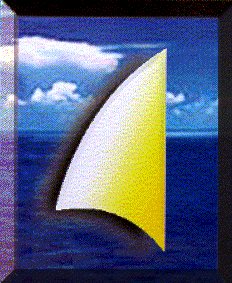 Organizzazione di volontariato “Il vento sulla vela” EtsAssociazione tra familiari utenti Istituto “Leonarda Vaccari”Verbale n. 41 dell’Assemblea dei sociIl giorno 3 dicembre 2019 alle ore 13,00, presso il salone dell’Istituto Leonarda Vaccari, in Roma Viale Angelico 22, si è riunita l’Assemblea ordinaria dell’Associazione Il Vento sulla Vela Ets, in seconda convocazione essendo andata deserta la prima convocazione.	L’Ordine del giorno è il seguente:1.  Approvazione Verbale n° 40 dell’Assemblea ordinaria dei soci del 27 settembre 2019 ( a suo tempo inviato e, pertanto, considerato già letto ).2.  Presidente Saveria Dandini-  Valutazioni, a posteriori, in merito all'organizzazione interna dei laboratori e del Reparto residenziale, alla luce dei vari cambiamenti che sono stati effettuati.3. Fattoria sociale-  Commenti e valutazioni in merito alla opportunità di partecipare, anche singolarmente, alla realizzazione del progetto che è stato inviato per un’attenta lettura in data 17 novembre u.s. con Info. 25/19.4. Impiego del 5%°-  Il Tesoriere Roberta Barilero sollecita l’Assemblea ad adottare decisioni in merito all’impiego del 5%° 2017, pari a €, 2.553,61 (27% in meno rispetto all’anno precedente!).5.  4° giornata del Familiare Assistente-  Commenti e valutazioni all’incontro/dibattito che si è svolto il 28 novembre u.s. presso il Liceo T Mamiani.6.  Educazione alimentare-  Continuano gli incontri curati dalla dott.ssa Serena Capurso, nutrizionista, nel Bibliobar dell'Istituto dalle 15.15 alle 17.15. L’obiettivo è di promuovere una cultura della sana alimentazione (vds. Info. 13/19 6 settembre e Info. 22/19 del 4 novembre u.s.)7.  Sportello unico sulle disabilità'- Lo sportello, è attivo dal 27 novembre, due volte la settimana, per offrire un primo servizio di sostegno alle persone con disabilità e alle loro famiglie (vds. Info. 23/19 del 7 novembre u.s.)8. Rinnovo quota sociale anno 2019Il Tesoriere Roberta Barilero provvederà ad introitare il contributo annuale di €. 20,00.9. Varie e eventuali.		oooOooo			oooOooo			oooOoooPer l’Istituto partecipano la Presidente Prof. Saveria Dandini e la d.ssa Daniela Donati. E’ presente la d.ssa Flavia Mangiapane proponente il progetto “Fattoria sociale”.1. Approvazione ad unanimità del verbale n. 40 dell’Assemblea ordinaria dei soci del 27 settembre 2019. (a suo tempo inviato e, pertanto, considerato già letto).2. La Presidente Prof. Saveria Dandini illustra la nuova organizzazione interna dei laboratori e del Reparto residenziale e chiede ai familiari di esprimere, senza alcun problema, i loro dubbi e le loro perplessità qualora ci fossero. Precisa che ogni piano ha laboratori con stanze per terapie riabilitative delle quali usufruiscono i ragazzi secondo il progetto individuale. Di volta in volta, i terapisti raggiungono i ragazzi e non viceversa, ottimizzando così il lavoro.3. Il presidente Conidi,  dopo aver chiesto alla d.ssa Flavia Mangiapane, di illustrare il suo progetto di  “Fattoria sociale” (inviato a tutti i soci in data 17 novembre), sottolinea che l’ipotesi è valida soprattutto per coloro che hanno un livello di disabilità che consente un minimo di autonomia, ma non per i gravissimi. In ogni caso, continua, dopo aver realizzato la struttura, il problema si sposta sulla gestione e sull’accreditamento da parte del Comune di Roma. Per questa ragione, ritiene molto utile l’“appoggio” dell’Istituto Vaccari, sin dalle prime fasi della realizzazione.Dopo le interlocuzioni di alcuni familiari e le risposte della d.ssa Mangiapane, la Presidente Dandini ricorda la proposta di una struttura “fatiscente” ubicata nella periferia Nord di Roma (SS Cassia) che potrebbe, forse, interessare ambedue le tipologie di disabili. Pertanto, chiede alla d.ssa Daniela Donati di prendere contatto con il proprietario, allo scopo di valutare meglio la situazione. Grazie al suo immediato interessamento, l’incontro è stato fissato per lunedì 16 dicembre alle 11,30 in Istituto. Sono invitati a partecipare i familiari interessati alla realizzazione di una “casa-famiglia” per il “Dopo di noi”.4. Il Tesoriere Roberta Barilero ricorda che l’Assemblea deve decidere la destinazione del 5%° 2017, sottolineando tuttavia che l’importo di € 2.553,61 è molto inferiore a quella dell’anno precedente. Pertanto, invita a ricordare ad amici e parenti le coordinate bancarie per destinare il 5%° alla nostra Associazione, in occasione della prossima denuncia dei redditi. Con l’occasione, riferisce i vari impegni a favore dell’Istituto realizzati con il ricavato del 5%° degli anni precedenti (Finestre, condizionatori d’aria, ecc.).Il Presidente Conidi interviene al riguardo precisando che si metterà in contatto con l’architetto Pescara  al fine di conoscere le esigenze dell’Istituto che la nostra Associazione potrebbe supportare con la somma a disposizione.5.  Il Presidente Conidi riferisce che la “4° giornata del Familiare Assistente” svoltasi il 28 novembre u.s. presso il Liceo T. Mamiani ha avuto una buona presenza di partecipanti. Gli interventi sono stati interessanti ma, come al solito, si è parlato di proposte e progetti che potrebbero essere realizzati soltanto con l’impegno concreto da parte delle Istituzioni. Un genitore ha illustrato i risultati del “Questionario per la rilevazione del grado di soddisfazione delle persone con disabilità che fruiscono del Servizio di Assistenza Domiciliare nel Municipio Roma I”.  Il panorama che è scaturito rileva sostanzialmente l’aspettativa di una migliore organizzazione del servizio, una effettiva professionalità degli operatori ed un implemento delle ore di fruizione.6. Roberta Barilero  informa di aver partecipato agli incontri sulla “Educazione alimentare” condotti dalla d.ssa Capurso nutrizionista. Sono molto interessanti e invita a parteciparvi perché, purtroppo, le persone presenti sono pochissime….7. Il Presidente Conidi ricorda che, dal 27 novembre , in Istituto è attivo lo “Sportello unico sulle disabilità”. Due volte a settimana viene offerto un servizio di sostegno per affrontare i problemi relativi alla disabilità, anche in ambito familiare.8. Il Presidente Conidi ricorda, per chi non avesse già provveduto, di versare al Tesoriere Barilero il contributo annuale di € 20,00 quale quota sociale.9. La Presidente Dandini comunica che, al fine di migliorare la comunicazione tra i familiari e l’Istituto, è stato disposto un cellulare di servizio al quale riferirsi per informare i laboratori e i reparti dell’assenza dei nostri ragazzi. Il sig. Nuccetelli risponderà al mob. n.ro 371. 47 98 491.Per quanto riguarda, invece, notizie sulle terapie (orari, giorni etc..), bisogna rivolgersi all’Assistente sociale di riferimento.Si ricorda che, nei giorni 16-17-18 dicembre, in Istituto si svolgerà il tradizionale Mercatino di NataleIl presente verbale potrà essere consultato sul sito web dell’Associazione : http://www.volontariato.lazio.it/ilventosullavela/Alle ore 15.00, il Presidente Conidi augura a tutti un sereno S. Natale e dichiara conclusa l’Assemblea.	Roma, 9 dicembre 2019Il Segretario								Il Presidente	      Paola Ceccarini							Aldo Conidi